КОНТРОЛЬНО-СЧЕТНЫЙ ОРГАНМУНИЦИПАЛЬНОГО ОБРАЗОВАНИЯ ПРИОЗЕРСКИЙМУНИЦИПАЛЬНЫЙ РАЙОН             ЛЕНИНГРАДСКОЙ ОБЛАСТИ                                                   Заключениена экспертизу проекта муниципальной программы «Благоустройство и  развитие территории муниципального образования Петровское сельское поселение МО Приозерский муниципальный район Ленинградской области  на 2017 -2019 годы»г.Приозерск                                                                                         «05» декабря 2016годаНастоящее экспертное заключение подготовлено контрольно-счетным органом на основании статьи 8 п.7 Положения о контрольно-счётном органе от 13.09.2011 № 151, в соответствии со статьёй 157 Бюджетного кодекса Российской Федерации и Порядка разработки, реализации и оценки эффективности муниципальных программ муниципального образования Петровское сельское  поселение МО Приозерский муниципальный район Ленинградской области, утвержденного Постановлением администрации МО Петровское сельское поселение от 05.11.14г. №237.Проект муниципальной программы представлен в контрольно-счетный орган  25.11.2016г.  Перечень муниципальных программ, предлагаемых к финансированию из бюджета муниципального образования на 2017 год,  являющийся  основанием для разработки муниципальной программы, утвержден Постановлением администрации Петровское сельское поселение от 14.11.16г. №80.Рекомендация: разработать Перечень муниципальных программ в соответствии с Методическими указаниями (Таблица 1).      По результатам проведенной экспертизы  проекта муниципальной программы контрольно-счетным органом отмечено следующее:Замечания:  1. Паспорт муниципальной программы разработан не по форме, согласно приложению к Порядку разработки, реализации и оценки эффективности муниципальных программ. В паспорте муниципальной программы отсутствует:- ответственный исполнитель муниципальной программы;- целевые показатели и индикаторы, которые должны количественно характеризовать ход реализации, решение основных задач и достижение целей муниципальной программы.2. Таблица « Целевые показатели реализации муниципальной программы» не разработана.3. Объем финансирования муниципальной программы запланирован только на 2017г. в сумме 4698,0 тыс. руб. за счет средств местного бюджета.4. В Плане реализации  муниципальной программы мероприятия запланированы также  только на 2017г.В Паспорте срок реализации муниципальной программы 2017-2019годы. Реализация муниципальной программы определена в один этап.5. Ожидаемый конечный результат реализации муниципальной программы не имеет. количественного значения необходимого при оценке эффективности реализации Программы.6. Для проведения финансово-экономической экспертизы проекта муниципальной программы необходимо предоставить материалы, содержащие обоснование необходимых финансовых ресурсов по каждому мероприятию.Для обоснование финансовых ресурсов в контрольно-счетный орган представляются бюджетные сметы, к представленной  смете прилагаются обоснования (расчеты) плановых сметных показателей, использованных при формировании сметы, являющихся неотъемлемой частью сметы (Приказ Минфина от 01.08.08г. №112н.Вывод: Предоставленный проект муниципальной программы «Благоустройство и  развитие территории муниципального образования Петровское сельское поселение МО Приозерский муниципальный район Ленинградской области  на 2017 – 2019г.г.» соответствует нормам Федерального закона от 06.10.2003г №131-ФЗ «Об общих принципах организации местного самоуправления в российской Федерации».До утверждения муниципальной программы контрольно-счетный орган предлагает: Перечень муниципальных программ привести в соответствие Методическим указаниям по разработке и реализации муниципальных программ. Паспорт муниципальной программы  привести в соответствие Порядку разработки, реализации и оценки эффективности муниципальных программ.Заполнить  таблицу «Целевые показатели и индикаторы реализации муниципальной программы»Подготовить обоснования (расчеты)планируемых финансовых ресурсов по данной муниципальной программе.  Документы представить в контрольно-счетный орган не позднее 12.12.16г.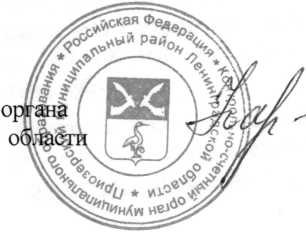 Председатель контрольно-счетногоПризерского района Ленинградской                                                                       В.Н. Карпенко